ZGODA NA PRZETWARZANIE DANYCH OSOBOWYCH I PUBLIKACJĘ ZDJĘĆW związku z przepisami o ochronie danych osobowych (Rozporządzenie Parlamentu Europejskiego i Rady (UE) 2016/679 – „RODO” informujemy, że składając zgłoszenie na
 XVI Europejskie i XIX Krajowe Zawody Sikawek Konnych Racot 2019 wyrażają Państwo zgodę na przetwarzanie danych osobowych i publikację zdjęć z Państwa wizerunkiem na stronach www Urzędu Gminy Kościan, Oddziału Wojewódzkiego Związku OSP RP w Poznaniu, Związku OSP RP w siedzibą w Warszawie w mediach społecznościowych i relacjach medialnych w celu przekazywania opinii publicznej informacji o wydarzeniu.Wyrażam zgodę na przetwarzanie moich danych osobowych przez Administratora Danych Osobowych, tj. Wójta Gminy Kościan z siedzibą w Kościanie, ul. Młyńska 15, wyłącznie w celu organizacji XVI Europejskich i XIX Krajowych Zawodów Sikawek Konnych Racot 2019, a także oświadczam, że jestem osobą pełnoletnią. Dodatkowo, potwierdzam otrzymanie informacji, że: • aby skontaktować się z Administratorem Danych Osobowych należy wysłać wiadomość e-mail na adres iod@comp-net.pl z adresu, którego zgoda dotyczy. Listy w formie tradycyjnej można również kierować pod adres Administratora Danych Osobowych. List musi być opatrzony czytelnym podpisem oraz informacjami umożliwiającymi dokładną weryfikację osoby wnioskującej, • podanie danych jest dobrowolne,• Mam prawo do: bycia poinformowanym o operacjach przetwarzania; dostępu do danych osobowych; sprostowania/uzupełnienia danych osobowych; usunięcia danych osobowych (prawo do bycia zapomnianym); ograniczenia przetwarzania danych osobowych; przenoszenia danych osobowych; sprzeciwu wobec przetwarzania danych osobowych; moje dane nie będą udostępniane innym podmiotom, chyba, że jest to niezbędne ze względu na realizację celu lub ustawowego obowiązku; dane wrażliwe w postaci stanu zdrowia będą chronione poprzez adekwatne środki techniczne i organizacyjne; moje dane nie będą przekazywane poza Europejski Obszar Gospodarczy; moje dane nie są profilowane; jeżeli podejrzewam, że przetwarzanie moich danych osobowych narusza przepisy prawa mam możliwość wniesienia skargi do Prezesa Urzędu Ochrony Danych Osobowych; moje dane osobowe zostaną usunięte po realizacji projektu. Podpisy członków drużyny:……………………………..……………………………..……………………………..……………………………..……………………………..……………………………..……………………………..……………………………..……………………………..………………………………………….(pieczątka OSP)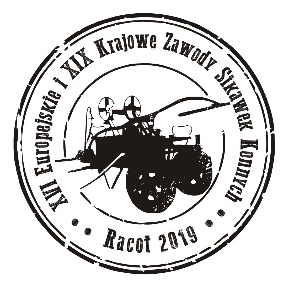 ………………………………………….(miejscowość i data) 